  DETROIT POLICE DEPARTMENT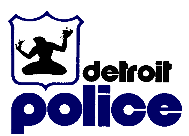 Communications OperationsAPRIL 04, 2021ADMINISTRATIVE MESSAGESTELETYPE #21-0175 (RE-FLASH)THE OFFICE OF INTERNAL – EXTERNAL RELATIONS, COMMITTEE ON RACE AND EQUALITY’S SECOND ANNUAL RETIREMENT ROUNDTABLE VIA ZOOM CONFERENCING/WEBINAR – APRIL 21, 2021To continue being proactive and progressive in providing information and support to City of Detroit employees, BACK BY POPULAR DEMAND, the Office of Internal – External Relations (OI – ER), Committee on Race and Equality (CORE), is hosting the Detroit Police Department’s Second Annual Retirement Roundtable via Zoom Conferencing/Webinar April 21, 2021.  Roundtable Discussion(s) include: 8:00AM – 9:00AM		Healthcare Options After Retirement9:10AM – 10:40AM		Budgeting, Credit Repair & Financial Planning (by Best Selling Author)10:50AM – 11:20AM	Disability & Life Insurance(Advantages/Disadvantages of Term v Whole Life Insurance)12:00PM – 1:30PM		Retirement Systems (Sworn Personnel)Deferred Retirement Option Plan (DROP - How It Works), Annuities1:40PM – 2:00PM	Processing Retirement Packages, Timekeeping, Potential Opportunities to Pay Your Experience & Expertise Forward within the City of Detroit2:00PM – 2:15PM		Medicare/Medicaid, Windfall Act & Social Security2:15PM – 2:45PM		DPOA, DPLSA, DPCOA, Benefits/Protection, Retirement Systems (Non-Sworn Personnel)2:50PM – 3:20PM	Mental/Emotional Fitness Following Retirement (Available Resources)3:25PM – 4:00PM		Q&A with Actual RetireesADMINISTRATIVE MESSAGES               PAGE TWO               	    APRIL 04, 2021     TELETYPE # 21-0175 (CONTINUE)City of Detroit employees and retirees can connect to as many Retirement Roundtable Discussions as they wish, but must register by pasting the following URL into the “Address” field of their web browser to receive an Invitation via Zoom Conferencing:https://www.signupgenius.com/go/4090F48A4A922A1FD0-cores1 The last 10 minutes of each discussion will be reserved for questions/answers.  This format is intended to promote candid conversations conducive to a positive, educational, and empowering experience. Still, to ensure Roundtable Discussion(s) are as productive as possible, and enable the CORE Team to review and compile a list of Frequently Asked Questions and Answers (FAQs/As) in advance, please email as many questions and/or comments to CORE@detroitmi.gov by April 16, 2021; include “Retirement Roundtable Question/Comment 2021,” in the Subject Line, and cc: CORE Chairperson/Lieutenant Sherell Stanley at stanleys154@detroitmi.gov. For further information, please contact CORE at (313) 570-2012, (313) 596-CORE, via Outlook at CORE@detroitmi.gov, or visit “CORE Corner” on the Homepage of the Detroit Police Department Intranet or City of Detroit website at: www.detroitmi.gov.We look forward to your participation!SHERELL SHAWNEÉ STANLEY, J.D.		    TONYA LEONARD – GILBERTLieutenant/CORE Chairperson                              CaptainOffice of Internal – External Relations	              Office of Internal – External Relations (OI-ER)Committee on Race & Equality (CORE)